PIANO DI LAVORO ANNUALE DEL DOCENTE A.S. 2023/24Nome e cognome del/della docente:  Donatella Ciucci – Carlo Corridori (ITP)Disciplina insegnata:  Chimica organica e biochimicaLibro/i di testo in uso: Harth H, Hadad Craine L.E., “Chimica Organica ottava edizione”- ZANICHELLISadava, Hillis, Heller, Hacker, Rossi, Rigacci - “Biochimica e Biotecnologie” - ZANICHELLIClasse e Sezione:        5LIndirizzo di studio:   Chimica, materiali e biotecnologie – Articolazione Biotecnologie Sanitarie.1. Competenze che si intendono sviluppare o traguardi di competenza(fare riferimento alle Linee Guida e ai documenti dei dipartimenti)acquisire i dati ed esprimere qualitativamente e quantitativamente i risultati dalle osservazioni di un fenomeno tramite grandezze fondamentali e derivateindividuare e gestire informazioni per organizzare le attività sperimentaliutilizzare i concetti, i principi ed i modelli teorici della Chimica per interpretare la struttura dei sistemi e le loro trasformazionielaborare progetti  e gestire attività di laboratoriocontrollare progetti ed attività, applicando le normative sulla protezione ambientale e sulla sicurezzaredigere relazioni tecniche e documentare le attività individuali e di gruppo relative a situazioni professionali2. Descrizione di conoscenze e abilità, suddivise in percorsi didattici, evidenziando per ognuna quelle essenziali o minime Percorso 1: I carboidratiCompetenze:	Acquisire i dati ed esprimere qualitativamente e quantitativamente i risultati dalle osservazioni di un fenomeno tramite grandezze fondamentali e derivateIndividuare e gestire informazioni per organizzare le attività sperimentaliUtilizzare i concetti, i principi ed i modelli teorici della chimica per interpretare la struttura dei sistemi e le loro trasformazioniConoscenze:Classificazione, nomenclatura e struttura dei carboidrati.Chiralità nei monosaccaridi: proiezioni di Fischer; zuccheri D e L; epimeriProiezione di Haworth.e strutture cicliche dei monosaccaridiAnomeria e mutarotazione.Reazioni dei monosaccaridi e legame glicosidico.Gli zuccheri riducenti.Struttura dei principali disaccaridi e polisaccaridi e loro proprietàAbilità:	Saper analizzare le caratteristiche strutturali di un carboidratoSaper descrivere e rappresentare i monosaccaridi in forma aperta mediante proiezioni di Fischer e individuare gli stereoisomeri D e L. Saper individuare relazioni stereoisomeriche tra due monosaccaridi isomeri e saper riconoscere gli epimeriSaper descrivere e rappresentare le strutture dei monosaccaridi in forma chiusa mediante le proiezioni di Haworth e saper distinguere ed individuare gli anomeri alfa e beta.Saper descrivere le strutture dei principali disaccaridi e polisaccaridi e saperli classificare come riducenti o non riducenti.Saper riconoscere e saper descrivere il legame glicosidicoSaper analizzare le caratteristiche strutturali di un carboidratoInterpretare dati e risultati sperimentali in relazione ai modelli teorici di riferimento Utilizzare il lessico e la terminologia tecnica di settore Obiettivi Minimi (si fa riferimento a quanto riportato nel “Quadro di riferimento per la redazione e lo svolgimento della seconda prova scritta dell’esame di Stato”):Correlare le proprietà strutturali delle principali biomolecole alla loro funzione e localizzazione cellulare, distinguendo la natura dei legami e delle interazioni e in particolare: Saper analizzare le caratteristiche strutturali di carboidrati correlandole alla loro funzione e localizzazione cellularePercorso 2	I lipidiCompetenze:	Acquisire i dati ed esprimere qualitativamente e quantitativamente i risultati dalle osservazioni di un fenomeno tramite grandezze fondamentali e derivateIndividuare e gestire informazioni per organizzare le attività sperimentaliUtilizzare i concetti, i principi ed i modelli teorici della chimica per interpretare la struttura dei sistemi e le loro trasformazioniConoscenze:Classificazione dei lipidiLa reazione di saponificazioneI grassi e gli oli e gli acidi grassiNomenclatura degli acidi grassiAcidi grassi essenziali struttura e importanza dal punto di vista metabolicoStruttura e funzioni di lipidi saponificabili: gliceridi, cere, fosfolipidi, sfingolipidiProprietà di saponi da acidi grassi e il loro meccanismo d’azione.Le reazioni dei gliceridiStruttura e funzioni dei lipidi insaponificabili: terpeni, vitamine liposolubili, steroidiAbilità:Saper analizzare le caratteristiche strutturali di un lipideSaper rappresentare le strutture dei lipidi e saper riconoscere le strutture caratteristiche delle varie classi di lipidi.Conoscere le caratteristiche chimiche e le funzioni delle varie tipologie di lipidiProgettare e scrivere meccanismi di reazioni di idrogenazione, ossidazione e saponificazione.Interpretare dati e risultati sperimentali in relazione ai modelli teorici di riferimento Utilizzare il lessico e la terminologia tecnica di settore appropriata Obiettivi minimi (si fa riferimento a quanto riportato nel “Quadro di riferimento per la redazione e lo svolgimento della seconda prova scritta dell’esame di Stato”):Correlare le proprietà strutturali delle principali biomolecole alla loro funzione e localizzazione cellulare, distinguendo la natura dei legami e delle interazioni e in particolare: Saper analizzare le caratteristiche strutturali di lipidi, correlandole alla loro funzione e localizzazione cellularePercorso 3  Acidi nucleici Competenze:	Utilizzare i concetti, i principi ed i modelli teorici della chimica per interpretare la struttura dei sistemi e le loro trasformazioniConoscenze:Struttura, caratteristiche e proprietà di nucleosidi e di nucleotidiLa struttura del DNA e dell’ RNALe funzioni degli acidi nucleiciAspetti fondamentali della relazione struttura-funzione degli acidi nucleici nei meccanismi di duplicazione, trascrizione e traduzioneIl codice genetico e le sue caratteristicheAbilità:Saper analizzare le caratteristiche strutturali di nucleotidi e acidi nucleici, correlandole alla loro funzioneDistinguere la natura dei legami dei nucleotidi e degli acidi nucleiciDescrivere gli stadi principali e la sede cellulare della sintesi proteicaUtilizzare il lessico e la terminologia tecnica di settore appropriataObiettivi minimi (si fa riferimento a quanto riportato nel “Quadro di riferimento per la redazione e lo svolgimento della seconda prova scritta dell’esame di Stato”):Correlare le proprietà strutturali delle principali biomolecole alla loro funzione e localizzazione cellulare, distinguendo la natura dei legami e delle interazioni e in particolare: Saper analizzare le caratteristiche strutturali di nucleotidi e acidi nucleici collegandolo alla loro funzione e localizzazione cellulareDistinguere la natura dei legami dei nucleotidi e degli acidi nucleiciPercorso 4	Amminoacidi e proteineCompetenze:	Acquisire i dati ed esprimere qualitativamente e quantitativamente i risultati dalle osservazioni di un fenomeno tramite grandezze fondamentali e derivateIndividuare e gestire informazioni per organizzare le attività sperimentaliUtilizzare i concetti, i principi ed i modelli teorici della chimica per interpretare la struttura dei sistemi e le loro trasformazioniConoscenze:Struttura chimica, caratteristiche e classificazione degli amminoacidi proteici.Punto isoelettrico di un amminoacido e elettroforesiIl legame peptidicoClassificazione delle proteineI vari livelli di struttura delle proteine.La denaturazione delle proteineProteine fibrose e globulariProteine coniugateL’emoglobina e mioglobinaAbilità:Saper analizzare le caratteristiche strutturali di amminoacidi, peptidi e proteine correlandole alla loro funzioneSaper rappresentare le strutture degli amminoacidi e delle loro forme al variare del pH.Saper scrivere la reazione di sintesi del legame peptidico e motivarne le caratteristiche peculiariSaper descrivere i vari livelli di struttura delle proteine, sapendo distinguere la natura dei legami che determinano la struttura primaria, secondaria, terziaria e quaternaria delle proteineSaper descrivere le principali caratteristiche strutturali e funzionali delle proteine fibrose e globulari, fornendo alcuni esempiSaper descrivere la denaturazione di una proteina e saperla motivareSaper descrivere struttura e funzione di emoglobina e mioglobina, comparandone le loro differenzeInterpretare dati e risultati sperimentali in relazione ai modelli teorici di riferimento Utilizzare il lessico e la terminologia tecnica di settore appropriataObiettivi minimi (si fa riferimento a quanto riportato nel “Quadro di riferimento per la redazione e lo svolgimento della seconda prova scritta dell’esame di Stato”):Correlare le proprietà strutturali delle principali biomolecole alla loro funzione e localizzazione cellulare, distinguendo la natura dei legami e delle interazioni e in particolare:Saper analizzare le caratteristiche strutturali di amminoacidi, peptidi e proteine correlandole alla loro funzione e localizzazione cellulareDistinguere la natura dei legami che determinano la struttura primaria, secondaria, terziaria e quaternaria delle proteinePercorso 5   La membrana cellulare e i trasporti di membrana Competenze:	Acquisire i dati ed esprimere qualitativamente e quantitativamente i risultati dalle osservazioni di un fenomeno tramite grandezze fondamentali e derivateUtilizzare i concetti, i principi ed i modelli teorici della chimica per interpretare la struttura dei sistemi e le loro trasformazioniConoscenze:Composizione e struttura della membrana cellulare: i lipidi di membrana e le proteine di membranaIl ruolo del colesteroloIl modello a mosaico fluidoLe funzioni della membrana plasmaticaIl passaggio dei soluti attraverso la membrana I meccanismi di trasporto L’endocitosiAbilità:Saper analizzare la struttura chimica delle membrane cellulari, mettendo in evidenza la correlazione tra struttura e funzione dei principali componentiSaper individuare le differenze che caratterizzano le diverse modalità di trasporto attraverso le membrane e descrivere le condizioni chimico-fisiche per la loro realizzazioneObiettivi minimi (si fa riferimento a quanto riportato nel “Quadro di riferimento per la redazione e lo svolgimento della seconda prova scritta dell’esame di Stato”) :Analizzare un fenomeno/modello nei suoi diversi aspetti e/o livelli e in particolare: Sapere analizzare la struttura chimica delle membrane cellulari, mettendo in evidenza la correlazione tra struttura e funzione dei principali componentiSaper individuare le differenze che caratterizzano le diverse modalità di trasporto attraverso le membrane e descrivere le condizioni chimico-fisiche per la loro realizzazione. Percorso 6	Enzimi Competenze:	Acquisire i dati ed esprimere qualitativamente e quantitativamente i risultati dalle osservazioni di un fenomeno tramite grandezze fondamentali e derivateIndividuare e gestire informazioni per organizzare le attività sperimentaliUtilizzare i concetti, i principi ed i modelli teorici della chimica per interpretare la struttura dei sistemi e le loro trasformazioniConoscenze:Natura e classificazione degli enzimiGli enzimi e l’energia di attivazioneIl sito attivo e i siti allostericiI modelli delle reazioni enzimatiche (chiave serratura e adattamento indotto)La cinetica enzimatica e i fattori che la influenzanoRegolazione dell’attività enzimatica: enzimi allosterici.Abilità:Saper spiegare il meccanismo d’azione enzimatica, descriverne la cinetica e i fattori che ne influenzano l’attività e i meccanismi di regolazioneIn particolare:Saper analizzare la struttura degli enzimi e la loro classificazione, sapendo riconoscere il ruolo di un enzima sulla base della classe enzimatica a cui appartieneConoscere le teorie e i principi di base della cinetica enzimatica sapendo valutare l’affinità di un enzima per un substrato utilizzando la costante di Michaelis-MentenSaper prendere in esame i fattori che incidono sulla cinetica enzimatica, sapendo prevedere e spiegare l’effetto dei fattori che influenzano le reazioni catalizzate da enzimiUtilizzare il lessico e la terminologia tecnica di settore appropriataObiettivi minimi (si fa riferimento a quanto riportato nel “Quadro di riferimento per la redazione e lo svolgimento della seconda prova scritta dell’esame di Stato”) :Saper spiegare il meccanismo d’azione enzimatica, descriverne la cinetica e i fattori che ne influenzano l’attività e i meccanismi di regolazione e in particolare: Saper analizzare la struttura degli enzimi e la loro classificazioneConoscere le teorie e i principi di base della cinetica enzimaticaSaper prendere in esame i fattori che incidono sulla cinetica enzimatica. Percorso 7	MetabolismoCompetenze:	Acquisire i dati ed esprimere qualitativamente e quantitativamente i risultati dalle osservazioni di un fenomeno tramite grandezze fondamentali e derivateIndividuare e gestire informazioni per organizzare le attività sperimentaliUtilizzare i concetti, i principi ed i modelli teorici della chimica per interpretare la struttura dei sistemi e le loro trasformazioniConoscenze:Definizione anabolismo e catabolismoReazioni spontanee e non spontaneeComposti ad alta energia: l’ATP-i trasportatori di elettroni e ioni idrogeno: NAD e FADLa respirazione cellulare: visione complessivaIl catabolismo dei glucidiLa glicolisi: fase preparatoria e fase di risparmio energeticoLa formazione dell’acetil coenzima AIl ciclo di Krebs: visione generaleLa fosforilazione ossidativa e la catena di trasporto degli elettroniIl bilancio energetico della respirazione cellulareLa fermentazione alcolica e la fermentazione latticaAspetti generali del metabolismo dei lipidi e reazione di beta-ossidazione degli acidi grassiAspetti generali del metabolismo delle proteine: reazioni di deaminazione e transaminazione.Abilità:Saper effettuare il bilancio energetico di una via metabolica analizzata in classeSaper descrivere le vie metaboliche principali del nostro organismo Saper descrivere le tappe della glicolisi e ciclo di Krebs e saper chiarire l’importanza di quelle chiaveSaper descrivere il ruolo e spiegare il funzionamento dei principali coenzimi all’interno della catena di trasporto degli elettroniSaper distinguere e comparare il destino del NADH in aerobiosi e anaerobiosiSaper descrivere negli aspetti fondamentali le reazioni relative al metabolismo lipidico e proteico.Obiettivi minimi (si fa riferimento a quanto riportato nel “Quadro di riferimento per la redazione e lo svolgimento della seconda prova scritta dell’esame di Stato”) :Analizzare le principali vie metaboliche e le loro interconnessioni e in particolare: Descrivere le principali vie metaboliche, interpretandone bilancio energetico, sedi cellulari e interconnessioniSpiegare il processo biochimico cellulare di sintesi dell’ATP Distinguere le molecole che trasportano energia ed i trasportatori di elettroni, correlandone struttura e funzione. NOTA: Per quanto concerne le attività di laboratorio, durante l'anno scolastico si cercheranno di effettuare attività laboratoriali significative, in linea con la programmazione sopra descritta, effettuate in presenza, se possibile, o mediante filmati e/o simulatori di attività sperimentali se le attività didattiche dovessero svolgersi a distanza. In ogni caso si lavorerà per sviluppare negli alunni un ragionamento di tipo laboratoriale e si coinvolgeranno gli alunni in attività, anche simulate, di tipo sperimentale e di problem solving"3. Attività o percorsi didattici concordati nel CdC a livello interdisciplinare - Educazione civicaNell’ arco dell’anno sarà svolto un breve percorso di minimo 4 ore nell’ambito dell’area di Educazione Civica “Sviluppo Sostenibile” in base a quanto concordato con il CdC. Il percorso riguarderà: “Diritto alla salute: sviluppo sostenibile e sostenibilità ambientale”4. Tipologie di verifica, elaborati ed esercitazioni Durante l’intero anno scolastico verranno effettuate sia verifiche formative (brevi domande dal posto, controllo lezione assegnata per casa, brevi test di autovalutazione somministrati alla classe, osservazione attività di gruppo sia in classe che in laboratorio, etc…) al fine di valutare la corretta assimilazione dei contenuti da parte dei ragazzi e, in caso di bisogno, calibrare eventualmente opportuni interventi di recupero in itinere, sia verifiche sommative (orali in forma scritta o orali) al termine di ogni percorso e comunque con scadenza circa mensile. Le verifiche sommative riguarderanno anche la parte di laboratorio; esse potranno essere valutazioni di esercitazioni pratiche di laboratori, di relazioni dell’attività di laboratorio o di esercitazioni scritte . Il numero minimo di verifiche totali (relative sia alla parte teorica che alla parte di laboratorio) sarà di minimo 3 a quadrimestre.5. Criteri per le valutazioni Per ciò che concerne i criteri per le valutazioni in presenza si fa riferimento a quanto riportato nel PTOF.6. Metodi e strategie didattiche lezione frontalelezioni dialogate e partecipatel’impiego dell’applicazione Classroom della piattaforma GSuite.lezione segmentata attività di flipped-classroomattività di tipo cooperativosvolgimento di “attività laboratoriali” o di laboratorio attività di “problem solving” legate soprattutto alle attività di tipo laboratoriale o all’attività di laboratorio mediatori didattici finalizzati alla visualizzazione grafica e alla formalizzazione di operazioni logico/mentali (grafici, schemi, tabelle, diagrammi……)impiego di LIM, videoimpiego di software specifici per la disciplinarecupero in itinere (quando si riveleranno difficoltà da parte degli alunni)Pisa li 30/11/2023	I docenti 	Donatella Ciucci	Carlo Corridori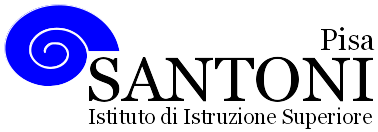 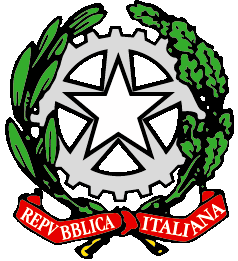 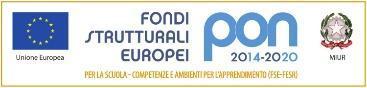 agraria agroalimentare agroindustria | chimica, materiali e biotecnologie | costruzioni, ambiente e territorio | sistema moda | servizi per la sanità e l'assistenza sociale | corso operatore del benessere | agenzia formativa Regione Toscana  IS0059 – ISO9001agraria agroalimentare agroindustria | chimica, materiali e biotecnologie | costruzioni, ambiente e territorio | sistema moda | servizi per la sanità e l'assistenza sociale | corso operatore del benessere | agenzia formativa Regione Toscana  IS0059 – ISO9001agraria agroalimentare agroindustria | chimica, materiali e biotecnologie | costruzioni, ambiente e territorio | sistema moda | servizi per la sanità e l'assistenza sociale | corso operatore del benessere | agenzia formativa Regione Toscana  IS0059 – ISO9001agraria agroalimentare agroindustria | chimica, materiali e biotecnologie | costruzioni, ambiente e territorio | sistema moda | servizi per la sanità e l'assistenza sociale | corso operatore del benessere | agenzia formativa Regione Toscana  IS0059 – ISO9001agraria agroalimentare agroindustria | chimica, materiali e biotecnologie | costruzioni, ambiente e territorio | sistema moda | servizi per la sanità e l'assistenza sociale | corso operatore del benessere | agenzia formativa Regione Toscana  IS0059 – ISO9001www.e-santoni.edu.ite-mail: piis003007@istruzione.ite-mail: piis003007@istruzione.itPEC: piis003007@pec.istruzione.itPEC: piis003007@pec.istruzione.it